Prefeitura do Município de São Paulo 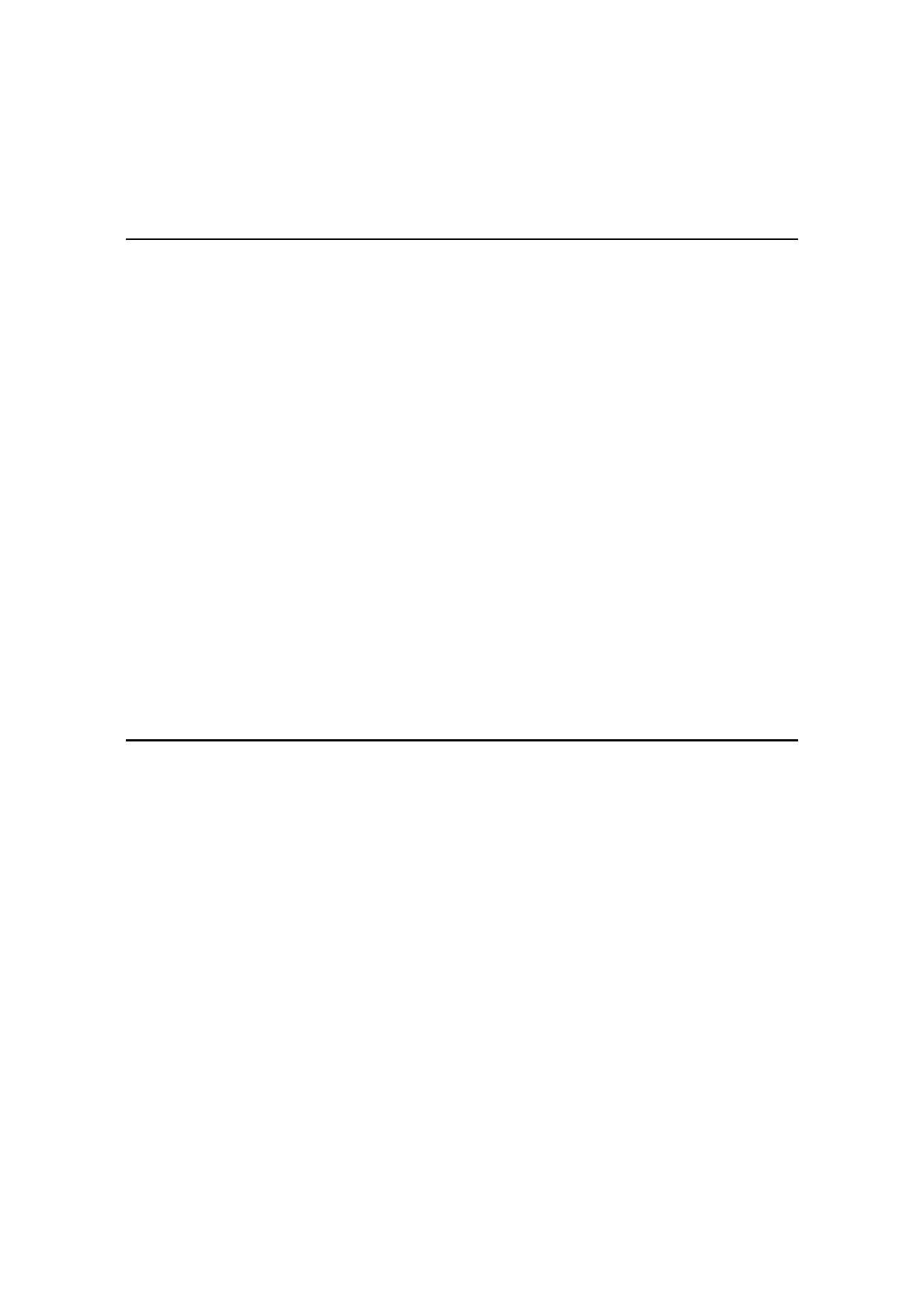 Secretaria Municipal de Cultura Departamento do Patrimônio Histórico Conselho Municipal de Preservação do Patrimônio Histórico, Cultural e Ambiental da Cidade de São Paulo Resolução no. 11/91 - Aditamento à Resolução no. 06/91 O Conselho Municipal de Preservação do Patrimônio Histórico, Cultural e Ambiental da Cidade de São Paulo - CONPRESP, por decisão unânime, nos termos da Lei 10.032/85 e Lei 10.236/86, considerando o aprofundamento do inventário das edifoicações e logradouros efetuados pela Secretaria da Cultura no perímetro definido pela Resolução n 06/91; Considerando a oportunidade de especificar os objetos que compõem o estudo do Patrimônio Ambiental Urbano na área do Parque do Anhangabaú; RESOLVE: Artigo 1o - No perímetro definido pela Resolução no 06/91-CONPRESP, o processo de abertura de tombamento abrange os seguintes imóveis e logradouros contidos na relação em anexo parte integrante desta resolução. Artigo 2o - O estudo de preservação da área compatibilizará os projetos e programas de obras já previstos pelo Poder Público Municipal. Artigo 3o - Será reconhecido o "AMPARO LEGAL" dos imóveis com alvarás de obras expedidos até 9 de abril de 1991, nas contestações do presente Ato Administrativo. RELAÇÃO DOS IMÓVEIS DE INTERESSE HISTÓRICO/ARQUITETÔNICO/ AMBIENTAL SETOR 1 / QUADRA 39 1) Rua Augusto Severo, 7 a 11 com Rua Carlos de Souza Nazaré, 73 a 83 (lote 41); 2) Rua Augusto Severo, 17 a 27 (lote 8); 3) Rua Augusto Severo, 45 a 47 (lote 11); 4) Rua Augusto Severo, 51 a 53 (lote 12); 5) Rua Augusto Severo, 33 a 41 (lote 37); 6) Avenida Senador Queirós, 274 (lote 45 a 122). SETOR 1 / QUADRA 40 7) Rua Florêncio de Abreu, 421 a 429 c/ Rua Augusto Severo, 50 a 58 (lote 2); 8) Rua Florêncio de Abreu, 435 a 441 c/ Rua Augusto Severo, 70 (lote 3); 9) Rua Florêncio de Abreu, 449 a 459 c/ Rua Augusto Severo, 78 a 88 (lote 4); 10) Rua Florêncio de Abreu, 465 e 469 c/ R. Augusto Severo, 96 (lote 5); 11) Rua Florêncio de Abreu, 475 e 479 c/ Rua Augusto Severo, 108 (lote 6); 12) Rua Florêncio de Abreu, 491 a 495 c/ Rua Augusto Severo, 120 (lote 8); 13) Rua Florêncio de Abreu, 485 c/ Rua Augusto Severo, 114 (lote 7); 14) Rua Florêncio de Abreu, 501 c/ Rua Augusto Severo, 128 (lote 9); 15) Rua Florêncio de Abreu, 507 e 519 c/ Avenida Senador Queirós, 302 a 316 c/ Rua Augusto Severo, 140 (lote 10); 16) Rua Carlos de Souza Nazaré, 101 a 129 c/ Rua Augusto Severo, 14 a 42 c/ Rua Florêncio de Abreu, 397 a 417 (lote 11 a 25). SETOR 1 / QUADRA 41 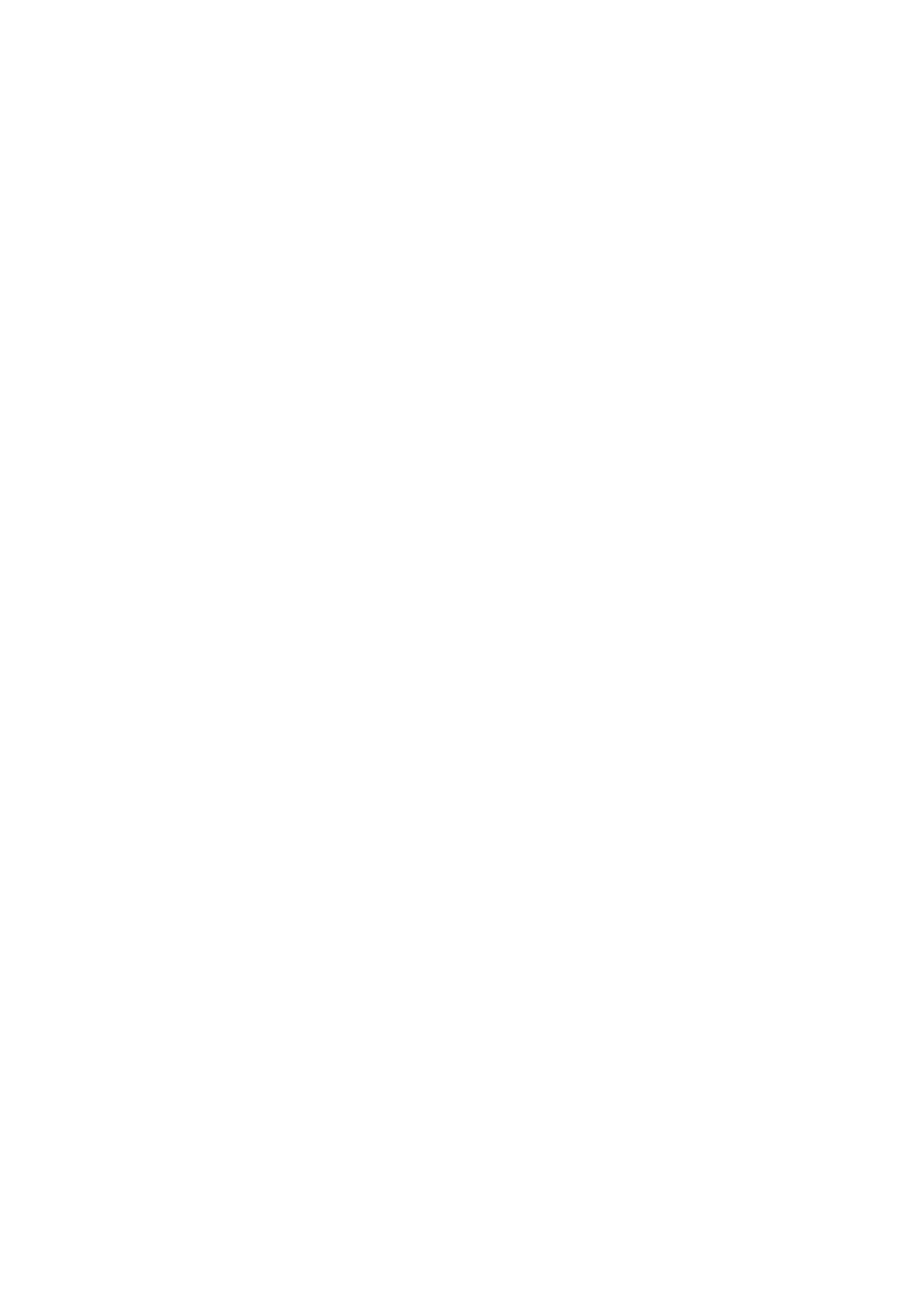 17) Rua Florêncio de Abreu, 484 a 494 (lote 12); 18) Rua Florêncio de Abreu, 474 (lote 13); 19) Rua Florêncio de Abreu, 470 a 472 (lote 14); 20) Rua Florêncio de Abreu, 464 (lote 15); 21) Rua Florêncio de Abreu, 438 a 442 (lote 18); 22) Rua Florêncio de Abreu, 444 a 446 (lote 17) SETOR 1 / QUADRA 44 23) Avenida Ipiranga, 1198 (lote 304); 24) Avenida Ipiranga, 1216 a 1220 (lote 46); 25) Avenida Ipiranga, 1202 a 1212 (lote 306 a 346); 26) Avenida Ipiranga, 1278 a 1296 c/ Avenida Casper Líbero, 143 a 175 (lote 57 a 288, 292 a 298 e 303); 27) Avenida Casper Líbero, 87 a 99 (lote 3, 4, 6 a 37); 28) Avenida Casper Líbero - Igreja Santa Ifigênia (lote 358); 29) Avenida Ipiranga, 1226 a 1268 (lote 56); 30) Avenida Casper Líbero, 59 a 79 (lote 360). SETOR 1 / QUADRA 45 31) Rua Coronel. Batista da Luz, 36 a 50 (lote 5); 32) Rua Brigadeiro Tobias, 225 a 275 c/ Rua Coronel Batista da Luz, 16 a 26 (lotes 121 a 357); 33) Rua Beneficência Portuguesa, 29 a 49 c/ Rua Brigadeiro Tobias, 295 a 317 (lote 2); 34) Avenida Casper Líbero, 88 c/ Rua Coronel Batista da Luz 76 e 88 (lote 4); 35) Avenida Casper Líbero, 116 a 152 c/ Rua Beneficência Portuguesa, 53 a 55 (lotes 7 a 120, 358 e 359); SETOR 1 / QUADRA 46 36) Rua do Seminário, 182 a 198 c/ Viaduto Santa Ifigênia, 255 a 263 e Brigadeiro Tobias, 69 e 81 (lote 2); 37) Rua do Seminário, 156 a 178 c/ Rua Brigadeiro Tobias, 39 a 61 (lotes 59 a 109); 38) Rua Brigadeiro Tobias 69 a 77 (lote 5); 39) Rua Brigadeiro Tobias, 111 a 157 c/ Viaduto Santa Ifigênia, 266 (lote 3); 40) Avenida Casper Líbero, 22 a 48 (lote 7); 41) Rua do Seminário, 202 a 222 c/ Viaduto Santa Ifigênia, 269 a 303 (lote 11 a 58); 42) Largo de Santa Ifigênia, 20 a 56 (lote 9). SETOR 1 / QUADRA 48 43) Avenida Prestes Maia, 313 a 331 (lote 186 a 422 e 425); 44) Avenida Prestes Maia, 297 c/ Rua Riskala Jorge, 50 (lote 1). SETOR 1 / QUADRA 49 45) Rua Florêncio de Abreu, 371 a 373 c/ Rua Carlos de Souza Nazaré , 100 a 108 (lote 29); 46) Rua Florêncio de Abreu, 241 a 245 (lote 46); 47) Rua Florêncio de Abreu, 251 a 255 (lote 45); 48) Rua Florêncio de Abreu, 325 a 327 (lote 34); 49) Rua Florêncio de Abreu, 271 a 285 (lote 65 a 104); 50) Rua Florêncio de Abreu, 333 a 337 (lote 33); 51) Rua Florêncio de Abreu, 339 a 343 (lote 32); 52) Rua Florêncio de Abreu, 181 (lote 52); 53) Largo São Bento - Igreja e Mosteiro (lote 1 e 62); 54) Rua Florêncio de Abreu, 357 a 367 c/ Carlos de Souza Nazaré, 80 a 94 (lote 30); 55) Rua Florêncio de Abreu, 217 a 223 (lote 48); 56) Rua Florêncio de Abreu, 111 (lote 56); 57) Rua Florêncio de Abreu, 161 a 171 (lote 53); 58) Rua Florêncio de Abreu, 203 a 209 (lote 49); 59) Rua Florêncio de Abreu, 141 a 149 (lote 54); 60) Rua Florêncio de Abreu, 119 a 123 (lote 55); 61) Rua Florêncio de Abreu, 63 a 69 (lote 59) SETOR 1 / QUADRA 50 62) Rua Florêncio de Abreu, 112 a 116 (lote 2); 63) Rua Florêncio de Abreu, 106 a 110 c/ Ladeira da Constituição, 23 e 27 (lote 1); 64) Rua Florêncio de Abreu, 120 a 124 (lote 3); 65) Rua Florêncio de Abreu, 134 a 136 (lote 5); 66) Rua Florêncio de Abreu, 140 a 144 (lote 6); 67) Rua Florêncio de Abreu, 150 (lote 7); 68) Rua Florêncio de Abreu, 156 a 160 (lote 8); 69) Rua Florêncio de Abreu, 220 a 226 (lote 14); 70) Rua Florêncio de Abreu, 258 a 260 (lote 18) 71) Rua Florêncio de Abreu, 276 (lote 20) 72) Rua Florêncio de Abreu, 314, 304, 308, 318 e 322 (lotes 23, 24, 25, 26 e 97); 73) Rua Florêncio de Abreu, 328, 334 e 338 (lote 29 e 30); 74) Rua Florêncio de Abreu, 230 e 234 (lote 408); 75) Rua 25 de Março, 793 a 795 (lote 77); 76) Rua 25 de Março, 771 a 761 (lote 81). SETOR 1 / QUADRA 53 77) Rua Santa Ifigênia, 1 a 7 (lote 6); 78) Rua Santa Ifigênia, 25 a 31 (lote 9); 79) Avenida Rio Branco, 52 a 54 (lote 30); 80) Rua Santa Ifigênia, 57 a 61 (lotes 174 a 180, 182 a 227); 81) Avenida Rio Branco, 34 (lote 228); 82) Avenida Ipiranga, 1130 a 1142 (lotes 230 a 276); 83) Avenida Ipiranga 1055 a 1071 c/ Avenida Rio Branco, 122 a 146 (lotes 279 a 356). SETOR 1 / QUADRA 54 84) Rua do Boticário, 68. SETOR 1 / QUADRA 55 85) Avenida São João, 620 a 628 (lote 1); 86) Avenida São João, 578 a 584 (lote 4); 87) Avenida São João, 508 c/ Largo do Paissandu, 17 a 19 (lote 8); 88) Largo do Paissandu, 27 a 31 (lote 10); 89) Rua do Boticário, 31 a 47 (lote 12); 90) Largo do Paissandu, 35 a 65 c/ Rua do Boticário, 15 a 27 (lotes 23 a 84, 86 e 87, 89 a 92, 94, 96 a 131, 141, 144 a 148); 91) Avenida São João, 526 a 530 (lote 6); 92) Avenida São João, 514 a 518 (lote 7). SETOR 1 / QUADRA 56 93) Largo do Paissandu c/ Avenida São João - Igreja de Nossa Senhora do Rosário dos Homens Pretos. SETOR 1 / QUADRA 57 94) Rua do Seminário, 139 a 147 (lote 9); 95) Rua do seminário 209 a 215 (lote 18); 96) Largo do Paissandu, 88 a 110 c/ Rua Capitão Salomão, 110 (lote 28 a 67); 97) Rua Antônio de Godoi, 8 a 26 (lote 68 a 79); 98) Rua Antônio de Godoi, 38 a 68 (lotes 81 a 123); 99) Rua do Seminário, 219 a 227 c/ Rua Antônio de Godói, 114 a 128 (lotes 185 a 205, 209 a 214 e 215); 100) Rua Antônio de Godói, 76 a 96 (lote 20). SETOR 1 / QUADRA 58 101) Rua Capitão Salomão, 77 a 83 (lote 33); 102) Largo do Paissandu, 32 (lote 46); 103) Rua Capitão Salomão, 87 e 89 (lotes 220 e 221); 104) Rua Capitão Salomão, 91 a 115 c/ Largo do Paissandu, 72 (lote 90); 105) Avenida São João, 284 a 292 (lotes 92 a 94); 106) Avenida São João, 300 a 304 (lote 49); 107) Rua Capitão Salomão, 63 a 69 (lote 10 a 30 e 32); 108) Rua Capitão Salomão, 49 a 59 (lote 9); 109) Avenida São João, 314 a 334 (lote 118 a 128); 110) Praça Pedro Lessa, 63 e 65 (lote 4); 111) Praça Pedro Lessa, 81 e 85 (lote 6); 112) Praça Pedro Lessa, 95 a 99 c/ Rua Capitão Salomão, 27 a 43 (lote 8); 113) Avenida São João, 340 a 374 (lote 47); 114) Praça Pedro Lessa, 31 (lote 1). SETOR 1 / QUADRA 61 115) Avenida São João, 98 c/ Líbero Badaró, 557 a 571 (lote 8); 116) Avenida São João, 102 a 104 (lote 9); 117) Avenida São João, 126 e 128 c/ Avenida Prestes Maia, 16 a 44 (lote 12); 118) Avenida São João, 114 a 122 (lote 11); 119) Avenida São João, 108 (lote 10); 120) Avenida Prestes Maia, 50 a 58 (lote 13); 121) Avenida Prestes Maia, 62 a 64 (lote 14); SETOR 1 / QUADRA 62 122) Rua Líbero Badaró, 616 (lote 5); 123) Rua Líbero Badaró, 600 (lote 6); 124) Rua Líbero Badaró, 578 a 594 (lote 13); 125) Rua Líbero Badaró, 568 c/ Rua São Bento, 465 e Avenida São João, 32 (lote 9); 126) Rua Líbero Badaró, 624 e 628 (lote 11). SETOR 1 / QUADRA 63 127) Rua João Brícola, 37 a 43 (lotes 34 a 46); 128) Rua João Brícola, 81 c/ Rua Boa Vista, 213 a 293 (lote 5) 129) Rua São Bento 470 c/ Praça Antônio Prado, 76 (lote 13); 130) Rua São Bento 514 e 518 (lote 18); 131) Rua João Brícola, 59 a 67 (lote 30); 132) Praça Antônio Prado, 48 (lote 32). SETOR 1 / QUADRA 64 133) Largo São Bento, 16 a 40 (lote 1); 134) Largo São Bento, 58 (lote 3); 135) Largo São Bento, 48 a 54 (lote 2); 136) Rua Florêncio de Abreu, 70 a 74 (lote 11); 137) Rua 25 de Março, 687 (lote 17); 138) Rua 25 de Março, 679 e 681 (lote 18); 139) Ladeira Porto Geral, 115 a 121 (lote 35); 140) Ladeira Porto Geral, 35 a 55 c/ Rua Boa Vista, 304 a 314 (lotes 60 a 62, 64 a 74, 78 a 93); 141) Rua Florêncio de Abreu, 78 e 80 (lote 12); SETOR 1 / QUADRA 71 142) Rua Líbero Badaró, 425 a 461 c/ Parque do Anhangabaú, 360 (lotes 67, 70 a 74, 107 a 391). SETOR 1 / QUADRA 72 143) Rua Líbero Badaró, 446 a 456 (lote 99); 144) Rua São Bento, 351 a 355 (lote 93); 145) Rua São Bento, 385 a 389 (lotes 119 a 135); 146) Avenida São João, 11 a 65 (lotes 4 a 9, 11 a 20); 147) Rua Líbero Badaró, 480 a 488 (lotes 102 a 118). SETOR 1 / QUADRA 78 148) Rua Líbero Badaró c/ Parque do Anhangabaú, 296 a 304 (lotes 2 a 304, 317 a 347). SETOR 1 / QUADRA 79 149) Rua Líbero Badaró, 283 a 309 c/ Parque do Anhangabaú, 206 a 226 e Viaduto do Chá, 20 a 40 (lotes 2 a 12, 14 a 50. etc.). SETOR 1 / QUADRA 80 76 a 103, 150) Rua São Bento, 177 a 185 c/ Praça do Patriarca, 56 a 62 (lotes 30 a 38, 40 e 41, 172 a 179); 151) Rua São Bento, 293 (lote 2); 152) Rua São Bento, 241 a 245 (lote 6); 153) Rua Líbero Badaró, 340 a 350 (lote 19); 154) Rua Líbero Badaró, 328 a 336 (lote 18); 155) Rua São Bento, 201 a 207 (lote 9); 156) Rua São Bento, 189 a 197 (lote 10); 157) Praça do Patriarca, 66 a 96 (lotes 12 e 13); 158) Rua Líbero Badaró, 274 a 284 c/ Praça do Patriarca, 100 e 116 (lote 14); 159) Rua Líbero Badaró, 306 a 310 (lote 16). SETOR 5 / QUADRA 1 160) Viaduto do Chá c/ Rua Dr. Falcão Filho (antigo Edifício Matarazzo) SETOR 5 / QUADRA 2 161) Rua Dr. Falcão Filho, 151 a 171 (lotes 16 a 93); 162) Rua Líbero Badaró, 119 c/ Rua Dr. Falcão Filho, 99 (lote 2); 163) Rua Líbero Badaró, 89 (lote 5); 164) Rua Líbero Badaró, 101 a 111 (lotes 109 a 113, 115 a 116, 125 a 136, 157 e 158); 165) Rua Líbero Badaró, 127 a 141 c/ Rua Dr. Falcão Filho, 73 a 87 (lote 1); 166) Rua Líbero Badaró, 93 e 95 (lote 96 a 107); 167) Rua José Bonifácio, 376 a 380 c/ Rua Líbero Badaró, 73 a 77 (lote 144). SETOR 5 / QUADRA 3 168) Rua Líbero Badaró, 190 c/ Praça do Patriarca, 69 (lote 48); 169) Rua São Bento, 67 e 75 (lotes 8 e 9); 170) Praça do Patriarca - Igreja de Santo Antônio (lote 3); 171) Praça Ouvidor Pacheco e Silva, 102 a 104 (lote 25 a 47); 172) Rua José Bonifácio, 270 a 286 (lote 16); 173) Rua José Bonifácio, 270 (lote 16); 174)Rua Líbero Badaró, 114 a 126 (lote 19); 175) Rua Líbero Badaró, 82 a 110 c/ Rua José Bonifácio, 292 e 298 (lote 17 e 18); 176) Praça Ouvidor Pacheco e Silva, 250 (lote 14); 177) Rua São Bento, 45 a 51 (lote 11); 178) Rua São Bento, 81 e 83 (lote 7) 179) Rua São Bento, 87 a 103 (lote 6); 180) Praça do Patriarca, 9 (lote 5). SETOR 5 / QUADRA 6 181) Rua José Bonifácio, 367 a 393 (lote 3) SETOR 5 / QUADRA 7 182) Rua São Francisco, 113 c/ Praça das Bandeiras, 11 (lote 16) SETOR 5 / QUADRA 8 183) Rua Líbero Badaró, 39 c/ Rua do Ouvidor e Rua São Francisco (lote 1). SETOR 5 / QUADRA 9 184) Largo São Francisco, s/no c/ Líbero Badaró, s/no (lotoe 8); 185) Rua Líbero Badaró, s/ no c/ Rua José Bonifácio, s/n (lote 1); SETOR 5 / QUADRA 10 186) Largo de São Francisco, 26 a 34 (lotes 213 a 231, 344 e 345); 187) Rua Senador Paulo Egydio, 64 a 72 c/ Largo São Francisco, 12 a 24 (lote 21 a 193, 195 a 212); 188) Rua Senador Paulo Egydio, 18 a 22 (lote 5); 189) Rua José Bonifácio, 187 a 195 (lote 6); 190) Rua José Bonifácio, 201 a 215 (lote 232 a 343); 191) Rua José Bonifácio, 227 a 233 (lote 3); 192) Rua José Bonifácio, 237 a 245 (lote 2). SETOR 5 / QUADRA 13 193) Largo São Francisco, 95 (lote 7); 194) Largo São Francisco, 173 (lote 5); 195) Rua São Francisco, 41 a 49 (lote 1); 196) Largo São Francisco, 175 a 187 (lote 4); 197) Largo São Francisco, 133 (lote 119) - Igreja da Ordem 1a de São Francisco; 201) Rua do Riachuelo, 258 a 272 (lote 119). SETOR 5 / QUADRA 19 198) Rua do Riachuelo, 259 a 269 (lote 18 a 35); 199) Rua Brigadeiro Luís Antônio, 42 (lote 17); 200) Rua do Riachuelo, 275 c/ Avenida 23 de Maio, 85 a 115 (lotes 238 a 377, 383 e 384). SETOR 6 / QUADRA 6 202) Avenida Ipiranga, 64 a 80 c/ Rua Basílio da Gama, 29 c/ Rua Gabus Mendes, 24 c/ Rua 7 de Abril, 415 a 425 (lote 3 a 73 e 75 a 102). SETOR 6 / QUADRA 7 203) Avenida São Luís, 59 a 83 (lote 123 a 179, 181 a 183, 185, 987 a 988); 204) Rua 7 de Abril, 223 a 235 e 241 (lote 10); 205) Rua Marconi, 16 a 42 (atual Rua Bráulio Gomes); 206) Rua Gabus Mendes, 29 (lote 319 a 356, 358 a 375); 207) Rua 7 de Abril, 309 (lote 15); 208) Avenida São Luís, 123 a 137 (lote 94 a 317); 209) Praça Dom José Gaspar, 54 a 90 (lote 747 a 751, 752 a 821); 210) Avenida São Luís, 91 a 115 (lote 318); 211) Avenida São Luís, 87 a 97 (lote 414 a 453, 455 e 456); 212) Avenida São Luís, 101 a 115 (lote 376, 378 a 411); 213) Rua 7 de Abril, 201 c/ Rua Bráulio Gomes, 136 (lote 413); 214) Avenida São Luís, 29 (lotes 247 a 250, 252 a 271, 273 e 274); 215) Avenida São Luís, 147 a 171 c/ Praça D. José Gaspar, 106 a 122 (lote 460 a 718, 722, 723, 982 a 984); 216) Avenida São Luís, 35 a 51 (lote 186 a 194, 196 a 242, 244 e 245). SETOR 6 / QUADRA 8 217) Rua Barão de Itapetininga, 275 a 282 (lotes 38 a 40, etc.); 218) Praça da República, 124 a 128 (lote 6); 219) Rua Barão de Itapetininga, 235 a 263 c/ Rua Dom José de Barros, 59 a 79 (lote 104 a 117, 120 a 143, 148 a 328, 330 a 334, 351 e 359); 220) Praça da República, 176 a 186 (lote 551 e 552, 452, 453, 346 a 353, 355 a 357); 221) Praça da República, 146 (lote 4); 222) Rua Dom José de Barros, 49 a 55 (lote 459 a 482); 223) Rua Dom José de Barros, 99 a 111 (lote 32); 224) Rua 7 de Abril, 360 a 368 (lote 14); 225) Rua Barão de Itapetininga, 213 a 221 (lote 34); 226) Praça da República, 162 a 166 (lote 2); 227) Praça da República, 150 a 158 (lote 3); 228) Rua 7 de Abril, 356 c/ Rua Barão de Itapetininga, 267 a 273 (lote 449); 229) Rua Barão de Itapetininga, 201 a 207 (lote 33); 230) Rua Barão de Itapetininga, 287 a 297 c/ Praça da República, 190 (lote 483 a 546, 549 e 550). SETOR 6 / QUADRA 9 231) Praça da República, 242 a 246 (lote 17); 232) Praça da República, 272 a 276 (lote 14); 233) Praça da República, 282 (lote 142 a 149); 234) Rua Barão de Itapetininga, 250 a 268 (lote 21); 235) Rua Barão de Itapetininga, 234 a 242 (lote 22); 236) Rua 24 de Maio, 247 a 253 (lote 54, 55, 57 a 74, 79, 80, 100 e 101); 237) Praça da República, 250 a 256 (lote 16); 238) Rua 24 de Maio, 263 a 275 c/ Praça da República, 302 a 310 (lotoe 10); 239) Rua Barão de Itapetininga, 276 a 308 c/ Praça da República, s/n (lote 18); 240) Rua Dom José de Barros, 181 a 193 (lote 104); 241) Rua 24 de Maio, 233 a 237 (lote 6); 242) Rua 24 de Maio, 221 a 229 (lote 82 a 99); 243) Rua 24 de Maio, 239 a 245 (lote 7); 244) Praça da República, 260 a 270 (lote 15). SETOR 6 / QUADRA 10 245) Avenida Ipiranga, 770 a 786 (lote 552 e 553); 246) Avenida São João, 605 a 639 (lote 47 e 48); 247) Rua D. José de Barros, 315 a 323 (lote 2); SETOR 6 / QUADRA 14 248) Rua da Consolação c/ Praça Dom José Gaspar (lote 1) - Biblioteca Municipal Mário de Andrade. SETOR 6 / QUADRA 15 249) Rua 7 de Abril, 204 a 210 c/ Rua Marconi 19 a 25 (lote 24); 251) Rua Marconi, 45 a 59(lote 57 a 103); 252) Rua Marconi, 67 a 75 (lote 105 a 119); 253) Rua Marconi, 81 a 93 (lote 121 a 146); 254) Rua Marconi, 101 a 113 (lote 29); 255) Rua Barão de Itapetininga, 87 a 99 (lote 1); 256) Rua Dom José de Barros, 10 a 48 (lote 198 a 202); 257) Rua Marconi, 125 a 139 c/ Rua Barão de Itapetininga, 73 a 81 (lote 217 a 245); 250 Rua Marconi, 31 a 35 (lote 34 a 50/ 52 a 56); SETOR 6 / QUADRA 16 258) Rua Barão de Itapetininga, 26 c/ Praça Ramos de Azevedo, 209 a 219 (lote 812 a 816, 818 a 822) - Edifício Glória; 259) Rua Barão de Itapetininga, 40 a 46 (lote 920 a 922, 928 a 930); 260) Rua 24 de Maio, 53 a 57 (lote 5); 261) Rua 24 de Maio, 95 a 105 (lote 563 a 598); 262) Rua Dom José de Barros, 154 a 172 (lote 11); 263) Rua Barão de Itapetininga, 108 a 120 (lotes 599 a 637, 639 a 810, 843 e 844); 264) Rua Barão de Itapetininga, 18 (lote 1); 265) Rua Barão de Itapetininga, 124 a 128 (lote 67 a 72, 433, 511 a 523); 266) Rua Barão de Itapetininga, 164 a 174 c/ Rua Dom José de Barros, 148 a 152 (lote 12); 267) Rua Barão de Itapetininga, 50 a 68 (lote 931/932); 268) Rua Barão de Itapetininga, 132 a 152 (lote 551 a 562, 885 a 912); 269) Rua Barão de Itapetininga, 70 a 100 (lote 17). SETOR 6 / QUADRA 17 270) Avenida São João, 399 a 403 (lote 1); 271) Avenida São João, 393 c/ Rua Conselheiro Crispiniano, 393 a 403 (lote 45); 272) Rua Conselheiro Crispiniano, 329 a 333 (lote 39); 273) Avenida São João, 439 c/ Rua 24 de Maio, 62 (lote 75 a 524); 274) Rua 24 de Maio, 116 (lote 525 a 779); 275) Rua Dom José de Barros, 278 a 282 (lote 16); 276) Rua Dom José de Barros, 296 a 298 (lote 15); 277) Avenida São João, 407 a 419 - (lote 785, 786) SETOR 6 / QUADRA 21 278) Rua Major Quedinho, 28 a 76 c/ Praça Desembargador Mário Pires (lote 24) SETOR 6 / QUADRA 22 279) Rua Quirino de Andrade, 205 a 215 (lote 1791 a 1794); 280) Rua Quirino de Andrade, 235 a 241 (lote 11); 281) Rua Quirino de Andrade, 187 e 193 (lote 7); 282) Rua Quirino de Andrade, 155 e 165 (lote 191 a 197, 199 a 321, 323 a 328, 882, 883, 1746, 1747, 1771 e 1772); 283) Rua Quirino de Andrade, 183 e 185 (lote 6); 284) Rua Quirino de Andrade, 135 a 139 (lote 190); 285) Rua da Consolação, 29 a 41 (lote 859 a 862, 864, 865, 867 a 880, 1315, 1316, 1745 e 1790); 286) Rua Quirino de Andrade, 217 a 227 (lote 10); 287) Rua da Consolação, 21 e 25 (lote 16); 288) R. Álvaro de Carvalho, 16 a 26 c/ Rua João Adolfo, 76 (lote 340 a 452, 454 a 459); 289) Rua da Consolação, 01 a 05 (lote 887 a 1131, 1133 a 1313 e 1319); 290) Rua da Consolação, 57 (lote 19); 291) Rua João Adolfo, 58 a 66 (lote 334). SETOR 6 / QUADRA 23 292) Rua Xavier de Toledo, 280 a 300 (lote 19); 293) Rua 7 de Abril, 83 a 87 (lote 139); 294) Rua Xavier de Toledo, 192 a 216 (lote 142, 143, 145 a 190); 295) Rua Xavier de Toledo, 246 a 254 (lote 16); 296) Rua Bráulio Gomes, 25 a 65 c/ Rua 7 de Abril, 167 a 177 (lote 27 a 129, 132 e 595); 297) Rua Xavier de Toledo, 310 a 328 c/ Rua Bráulio Gomes, 163 (lote 562 a 565, 567 a 594); 298) Rua Xavier de Toledo, 266 a 272 (lote 18); 299) Rua Xavier de Toledo, 258 a 264 (lote 17); 300) Rua Xavier de Toledo, 234 a 242 (lote 192 a 225); 301) Rua Xavier de Toledo, 220 a 226 (lote 02 a 12 e 14); 302) Rua 7 de Abril, 125 (lote 386 a 558). SETOR 6 / QUADRA 24 303) Rua Marconi, 106 a 124 (lote 4); 304) Rua Marconi, 22 c/ Rua 7 de Abril, 172 a 180 (lote 72); 305) Rua Marconi, 28 a 40 (lote 60 a 66, 250 a 255, 245, 246, 287 a 289, 294, 295, 793 a 798); 306) Rua Marconi, 44 a 54 (lote 48 a 55, 174, 256 a 259, 298, 29 a 47, 58, 25 a 27, 801 a 804, 811 a 813); 307) Rua Conselheiro Crispiniano, 91 a 101 (lote 260 a 284, 286); 308) Rua 7 de Abril, 118 a 126 (lote 77 a 91, 94 a 107, 110 a 113, 170, 171, 337, 338, 791, 792); 309) Rua Conselheiro Crispiniano, 19 a 39 (lote 392, 393, 115 a 121, 123 a 127, 129 a 160, 788, 789); 310) Rua Marconi, 128 a 144 c/ Rua Barão de Itapetininga, 41 a 45 (lote 815 a 834); 311) Rua Conselheiro Crispiniano, 49 a 57 (lote 205 a 242); 312) Rua Conselheiro Crispiniano, 65 a 73 (lote 244); 313) Rua Nova Barão c/ Rua 7 de Abril, 144 a 166 (lote 396 a 676, 678 a 787, 790); 314) Rua Marconi, 84 a 100 (lote 5 a 7, 13, 15, 17, 23, 213, 185 a 188, 16, 189, 191, 193, 195, 290 a 293, 197 a 204, 799, 800, 805, 806, 25, 194). SETOR 6 / QUADRA 25 315) Rua Xavier de Toledo, 104 a 126 (lote 119 a 276); 316) Rua Xavier de Toledo, 136 a 144 (lote 16); 317) Rua Xavier de Toledo, 66 a 70 (lote 65 a 71, 73 a 104, 106 a 118, 354 e 355); 318) Rua Conselheiro Crispiniano, 90 a 98 (lote 280 a 353); 319) Rua Xavier de Toledo, 150 a 156 (lote 15); 320) Rua Xavier de Toledo, 28 a 58 (lote 21); 321) Rua Xavier de Toledo, 88 a 98 (lote 23 a 27, 32 a 60); 322) Praça Ramos de Azevedo, 131 (lote 22); 323) Rua 7 de Abril 20 a 44 (lote 358 a 452); 324) Rua Xavier de Toledo, 78 a 84 (lote 19). SETOR 6 / QUADRA 26 325) Praça Ramos de Azevedo - Teatro Municipal de São Paulo (lote 1) SETOR 6 / QUADRA 27 326) Praça Ramos de Azevedo, 286 c/ Rua Conselheiro Crispiniano, 328 a 340 (lote 26); 327) Avenida São João, 345 a 347 (lote 21); 328) Rua Conselheiro Crispiniano, 378 (lote 24); 329) Rua Conselheiro Crispiniano, 344 a 352 (lote 25); 330) Avenida São João, 239 (lote 193 a 220); 331) Avenida São João, 243 (lote 221 a 248); 332) Rua Formosa, 357 a 373 (lote 112 a 119, 121 a 132, 134 a 139, 148 a 151, 141 a 142, 154 a 155, 249 e 250); 333) Avenida São João, 269 (lote 10) - Conservatório Dramático e Musical de São Paulo; 334) Praça Ramos de Azevedo 254 (lote 27) SETOR 6 / QUADRA 32 335) Rua Álvaro de Carvalho, 25 a 35 c/ Rua João Adolfo, 108 a 126 (lotes 20 a 55, 57 a 79, 541 a 546); 336) Rua Álvaro de Carvalho, 75 a 79 (lote 141 a 144); 337) Rua Álvaro de Carvalho, 83 a 85 (lote 547 a 550) 338) Rua Álvaro de Carvalho, 89, 91 (lote 551 a 554); 339) Rua Álvaro de Carvalho, 97 a 103 (lote 5); 340) Avenida 9 de Julho, 210 a 216 c/ Álvaro de Carvalho, 53 (lote 19). SETOR 6 / QUADRA 35 341) Avenida 9 de Julho, 70 a 96 (lotes 17 a 189, 191, 192); 342) Avenida 9 de Julho, 32 a 50 (lotes 193 a 362, 364 a 368). SETOR 6 / QUADRA 36 343) Rua Xavier de Toledo, 23 (lote 1) - Prédio Alexandre Mackenzie; 344) Rua Xavier de Toledo, 47 a 57 (lote 54); 345) Rua Xavier de Toledo, 65 a 71 (lote 227 a 296). SETOR 6 / QUADRA 64 346) Avenida São Luís, 30 a 72 c/ Avenida Ipiranga, 336 a 376 (lote 113 a 120, 916 a 952, 985 a 997, 1000 a 1004, etc.) - Edifício Itália; 347) Avenida São Luís, 250 a 282 c/ Rua da Consolação, 194 a 204 e 212 a 228 (lotes 166, 601 a 632, etc.) - Conjunto Zarvos; 348) Avenida São Luís 84 a 94 (lote 56); 349) Avenida São Luís, 234 (lote 60); 350) Avenida São Luís, 120 a 150 (lote 63 a 106); 351) Avenida São Luís, 162 a 218 (lote 172 a 252, 254 a 270, etc.) - Conjunto Louvre; 352) Avenida São Luís, 104 a 116 (lote 537 a 593). SETOR 7 / QUADRA 75 353) Avenida Ipiranga, 741 a 747 c/ Praça da República, 370 (lote 29); 354) Avenida Ipiranga, 757 a 767 (lote 30); 355) Avenida Ipiranga, 785 a 799 c/ Avenida São João, 665 a 685 (lote 31) SETOR 7 / QUADRA 85 356) Praça da República, 167 a 203 (lote 87 a 157) SETOR 7 / QUADRA 87 357) Praça da República, 71 a 85 c/ Avenida Ipiranga, 367 (lote 63 a 86 e 125); 358) Praça da República, 115 a 137 c/ Rua Araújo, 71 (lote 31 a 60); 359) Praça da República, 95 a 107 (lote 103 a 119, 121, 122) SETOR7 / QUADRA 88 360) Praça da República (Secretaria Estadual da Educação - Antigo Caetano de Campos) - (lote 1) SETOR 8 - QUADRA 91 361) Avenida Ipiranga, 855 c/ Rua Conselheiro Nébias, 14 (lote 23); 362) Avenida Ipiranga, 895 a 903 (lote 3) SETOR 8 / QUADRA 93 363) Avenida Ipiranga, 1071 c/ Avenida Rio Branco, 200 (lote 123 a 235, 237 e 252); 364) Avenida Ipiranga, 1097 a 1107 (lote 2); 365) Avenida Ipiranga, 1123 a 1129 (lote 3 a 49); 366) Avenida Ipiranga, 1133 a 1165 A c/ Rua Santa Ifigênia (lote 78 a 105, 108 a 119, 256, 257 e 350). SETOR 8 / QUADRA 94 367) Avenida Ipiranga, 1179 a 1203 c/ Rua Santa Ifigênia, 172, 174 (lote 47 a 52); 368) Avenida Ipiranga, 1221 a 1235 (lotes 122 e 123); 369) Avenida Ipiranga, 1241 a 1251 (lotes 57 a 121); 370) Avenida Ipiranga, 1263 a 1273 c/ Rua dos Andradas, 33 (lote 20 a 37). Obs: Os imóveis relacionados sob nos 56, 156, 170, 183, 193, 194, 197, 325, 343 e 360 foram tombados "ex-officio" pelo CONPRESP, conforme Resolução 5/91, publicada no DOM de 10/4/91. B. LOGRADOUROS Praça Dom José Gaspar; Largo São Francisco; Praça do Patriarca; Largo do Paissandu; Praça Antônio Prado; Praça Pedro Lessa; Largo São Bento; Largo de Santa Ifigênia; Viaduto do Chá; Viaduto de Santa Ifigênia; Rua Doutor Falcão; Avenida São João no trecho da avenida Ipiranga até a Praça Antônio Prado; Avenida Ipiranga no trecho da Praça da República e Avenida Rio Branco; Rua Florêncio de Abreu no trecho do Largo São Bento e Avenida Senador Queiroz; Praça da República; Praça Ramos de Azevedo; Largo da Memória. OBS: O Largo da Memória foi tombado "ex-officio" pelo CONPRESP, conforme Resolução 5/91, publicada no DOM de 10/4/91. Os imóveis abaixo relacionados foram tombados "ex-officio" pelo CONPRESP, pela Resolução 05/91, publicada no DOM em 10/4/91. 56) Rua Florêncio de Abreu, 111; 156) Rua São Bento, 189, 195 e 197; 170) Praça do Patriarca s/no (Igreja de Santo Antônio); 183) Rua Líbero Badaró, 39 (Edifício Saldanha Marinho); 193) Túmulo de Júlio Frank (Páteo interno da Faculdade de Direito de USP); 194) Largo de São Francisco, 173 (Igreja das Chagas do Seraphico Pai São Francisco); 197) Largo de São Francisco,133 (Igreja de São Francisco de Assis da Venerável Ordem dos Frades Menores); 325) Praça Ramos de Azevedo (Teatro Municipal); 343) Rua Xavier de Toledo, 23 (Edifício Alexandre Mackenzie); 360) Praça da República, 54 (antigo Caetano de Campos); Largo da Memória. 